Een foto van de meterkast zoals die er nu uitziet: twee slimme meters onderaan dan een nieuwe stoppenkast linksboven. Rechts de kleine meter is van mijzelf en zit tussen de slimme meter en de nieuwe stoppenkast, zo kan ik de slimme meter controleren. Het rechtergedeelte is van de zonnepanelen maar die zijn niet van mij vandaar de tweede slimme meter.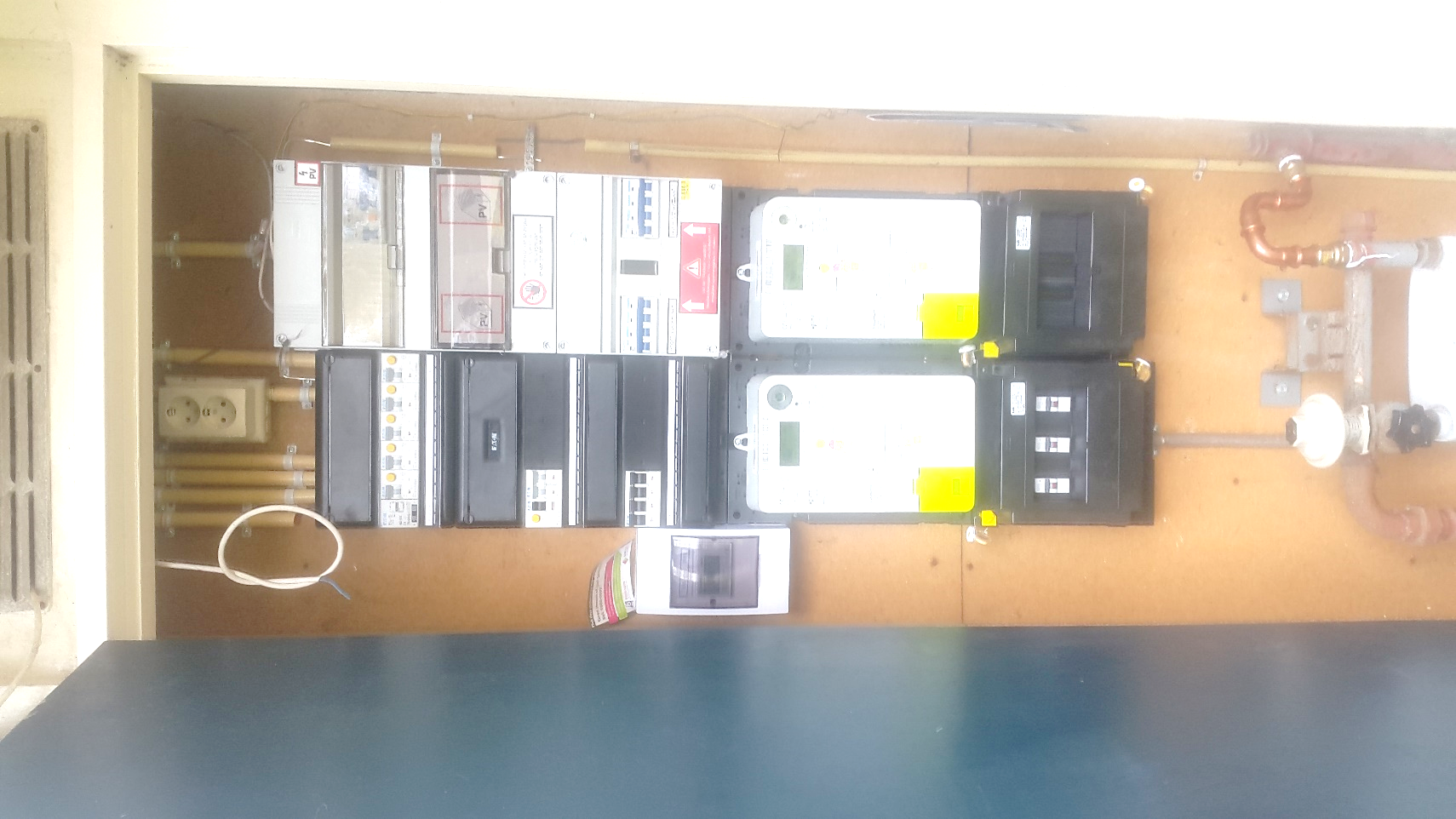 